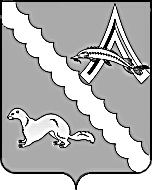 АДМИНИСТРАЦИЯ АЛЕКСАНДРОВСКОГО РАЙОНАТОМСКОЙ ОБЛАСТИПОСТАНОВЛЕНИЕРуководствуясь  частью 11 статьи 99 Федерального закона от 05.04.2013 №44-ФЗ «О контрактной системе в сфере закупок товаров, работ, услуг для обеспечения государственных и муниципальных нужд», Уставом муниципального образования «Александровский район», ПОСТАНОВЛЯЮ:1.Утвердить Порядок осуществления контроля за соблюдением Федерального закона от 05.04.2013 г. №44-ФЗ «О контрактной системе в сфере закупок товаров, работ, услуг для обеспечения государственных и муниципальных нужд» органом муниципального финансового контроля Администрации Александровского района Томской области согласно приложению к настоящему постановлению.2.Настоящее постановление вступает в силу со дня его официального опубликования (обнародования).3.Контроль за исполнением настоящего постановления возложить на первого заместителя Главы Александровского района В.П. Мумбера.И.о.Главы Александровского района                                                                 В.П. КрыловЛутфулина Е.Л.2-48-86Рассылка:Отдел экономики, Финансовый отдел, КРКУтвержденПостановлением Администрации Александровского района Томской областиОт 30.05.2018  № 654Порядок осуществления контроля за соблюдением Федерального закона от 05.04.2013 г. №44-ФЗ «О контрактной системе в сфере закупок товаров, работ, услуг для обеспечения государственных и муниципальных нужд» органом муниципального финансового контроля Администрации Александровского района Томской области1. Общие положения1. Настоящий Порядок разработан в соответствии с требованиями Федерального закона от 05.04.2013 №44-ФЗ «О контрактной системе в сфере закупок товаров, работ, услуг для обеспечения государственных и муниципальных нужд» (далее – Федеральный закон № 44-ФЗ), приказом Федерального казначейства Российской Федерации от 12.03.2018 № 14н «Об утверждении общих требований к осуществлению органами государственного (муниципального) финансового контроля, являющимися органами (должностными лицами) исполнительной власти субъектов Российской Федерации (местных администраций), контроля за соблюдением Федерального закона "О контрактной системе в сфере закупок товаров, работ, услуг для обеспечения государственных и муниципальных нужд" (далее - Порядок).2.Настоящий Порядок определяет порядок осуществления органом муниципального финансового контроля Администрации Александровского района Томской области полномочий по контролю за соблюдением законодательства Российской Федерации и иных нормативных правовых актов о контрактной системе в сфере закупок товаров, работ, услуг для обеспечения муниципальных нужд в отношении закупок для обеспечения муниципальных нужд Администрации Александровского района Томской области (далее - деятельность по контролю).3.Органом муниципального финансового контроля Администрации Александровского района Томской области осуществляется деятельность по контролю в сфере закупок в целях установления законности составления и исполнения бюджета муниципального образования «Александровский район» в отношении расходов, связанных с осуществлением закупок, достоверности учета таких расходов и отчетности в соответствии с Федеральным законом № 44-ФЗ, Бюджетным кодексом Российской Федерации и принимаемыми в соответствии с ними нормативными правовыми актами Российской Федерации.4.Деятельность органа муниципального финансового контроля Администрации Александровского района Томской области по контролю в сфере закупок основывается на принципах законности, объективности, эффективности, независимости, профессиональной компетентности, достоверности результатов и гласности.5.Контроль в сфере закупок осуществляется органом муниципального финансового контроля Администрации Александровского района Томской области в отношении заказчиков, контрактных служб, контрактных управляющих, уполномоченных органов, осуществляющих действия, направленные на осуществление закупок товаров, работ, услуг для муниципальных нужд в соответствии с Федеральным законом № 44-ФЗ (далее - субъекты контроля).6.Орган муниципального финансового контроля Администрации Александровского района Томской области, а также его должностные лица, уполномоченные на проведения деятельности по контролю, определяются правовым актом Администрации Александровского района Томской области. 4. Орган   контроля осуществляет контроль в отношении:1) объектов контроля, подлежащих в соответствии с Федеральным законом № 44-ФЗ размещению в информационной системе, при их направлении субъектами контроля для размещения в установленном порядке в информационной системе;2) объектов контроля, содержащих сведения, составляющие государственную тайну и не подлежащие в соответствии с Федеральным законом № 44-ФЗ размещению в информационной системе, путем направления с соблюдением требований законодательства Российской Федерации о защите государственной тайны на согласование в орган контроля:3)информации об идентификационном коде закупки и об утвержденном и доведенном до заказчика в установленном порядке объеме финансового обеспечения закупки, включенной в утвержденные в установленном порядке планы закупок и планы-графики закупок, в том числе в изменения, внесенные в них, а также в извещения об осуществлении закупки, в приглашения принять участие в определении поставщиков (подрядчиков, исполнителей), документацию о закупках, протоколы определения поставщиков (подрядчиков, исполнителей) и проекты контрактов, до направления соответствующих объектов контроля участникам закупок;4)сведений о контракте при их представлении в установленном порядке для включения в реестр контрактов, содержащий сведения, составляющие государственную тайну;5)объектов контроля, содержащих сведения, не составляющие государственную тайну и не подлежащие в соответствии с Федеральным законом № 44-ФЗ размещению в информационной системе, путем направления в орган контроля контролируемой информации в порядке, предусмотренном порядком взаимодействия органа контроля с субъектами контроля.5. Должностными лицами органов   контроля, осуществляющими деятельность по контролю, являются:1) руководитель органа контроля;2) заместители руководителя органа   контроля, к компетенции которых относятся вопросы осуществления деятельности по контролю;3) руководители (заместители руководителей) структурных подразделений органа   контроля, ответственные за организацию осуществления контрольных мероприятий;4) иные муниципальные служащие органа   контроля, уполномоченные на участие в проведении контрольных мероприятий в соответствии с распорядительным документом руководителя (заместителя руководителя) органа  контроля о назначении контрольного мероприятия.6. При осуществлении полномочий по контролю органом  контроля проводится:1) проверка информации об объеме финансового обеспечения, включенного в планы закупок, в части непревышения объема финансового обеспечения над:а)лимитами бюджетных обязательств на закупку товаров, работ, услуг на соответствующий финансовый год и плановый период, доведенными в установленном порядке муниципального заказчика как получателя бюджетных средств с учетом принятых и неисполненных обязательств субъектами контроля, а также объемами средств, содержащимися в нормативных правовых актах, предусматривающих в соответствии с бюджетным законодательством Российской Федерации возможность заключения муниципального контракта на срок, превышающий срок действия доведенных лимитов бюджетных обязательств;б)показателями выплат на закупку товаров, работ, услуг на соответствующий финансовый год и плановый период, осуществляемых в соответствии с Федеральным законом № 44-ФЗ, включенными в планы финансово-хозяйственной деятельности муниципальных бюджетных и автономных учреждений, по году начала закупки;2) проверка на предмет непревышения суммы бюджетного обязательства получателя бюджетных средств, заключившего соглашение о предоставлении муниципальному унитарному предприятию субсидий на осуществление капитальных вложений в соответствии со статьей 78.2 Бюджетного кодекса Российской Федерации, поставленного на учет согласно порядку учета бюджетных обязательств, установленному в соответствии со статьей 219 Бюджетного кодекса Российской Федерации Министерством финансов Российской Федерации, финансовым органом субъекта Российской Федерации, органом управления государственным внебюджетным фондом;3) проверка контролируемой информации в части:а)непревышения начальной (максимальной) цены контракта, цены контракта, заключаемого с единственным поставщиком (подрядчиком, исполнителем) по соответствующему идентификационному коду закупки, содержащейся в плане-графике закупок, над аналогичной ценой, содержащейся в плане закупок;б)соответствия начальной (максимальной) цены контракта, цены контракта, заключаемого с единственным поставщиком (подрядчиком, исполнителем), и идентификационного кода закупки, содержащихся в извещении об осуществлении закупки, приглашении принять участие в определении поставщика (подрядчика, исполнителя), проекте контракта, заключаемого с единственным поставщиком (подрядчиком, исполнителем), и (или) в документации о закупке, включая изменения указанных извещения, приглашения, проекта контракта и (или) документации, аналогичной цене, содержащейся в плане-графике закупок;в)непревышения цены контракта, предложенной участником закупки, признанным победителем определения поставщика (подрядчика, исполнителя), участником закупки, предложившим лучшие условия после победителя, единственного участника, заявка которого признана соответствующей требованиям Федерального закона, цены контракта, заключаемого с единственным поставщиком (подрядчиком, исполнителем), содержащейся в протоколе определения поставщика (подрядчика, исполнителя), над аналогичной ценой, содержащейся в документации о закупке;г)соответствия идентификационного кода закупки, содержащегося в протоколе определения поставщика (подрядчика, исполнителя), аналогичной информации, содержащейся в документации о закупке;д)соответствия цены проекта контракта и идентификационного кода закупки, содержащихся в указанном проекте, направляемом участнику закупки (возвращаемом участником закупки подписанным), с которым заключается указанный контракт, аналогичной информации, содержащейся в протоколе определения поставщика (подрядчика, исполнителя), а в случае принятия заказчиком решения, предусмотренного частью 18 статьи 34 Федерального закона, - непревышения цены проекта контракта над начальной (максимальной) ценой контракта, содержащейся в документации о закупке;е)соответствия цены контракта и идентификационного кода закупки, содержащихся в информации, включаемой в реестр контрактов, заключенных заказчиками, а также в сведениях о контракте, направленных для включения в реестр контрактов, содержащий сведения, составляющие государственную тайну, аналогичной информации, указанной в условиях контракта.7. Деятельность по контролю подразделяется на плановую и внеплановую и осуществляется посредством проведения плановых и внеплановых проверок. Проверки подразделяются на выездные и камеральные, а также встречные проверки, проводимые в рамках выездных и (или) камеральных проверок.8. Должностные лица, органа контроля имеют право:1) запрашивать и получать на основании мотивированного запроса в письменной форме документы и информацию, необходимые для проведения контрольных мероприятий;2) при осуществлении контрольных мероприятий беспрепятственно по предъявлении служебных удостоверений и копии распорядительного документа Главы района о назначении контрольного мероприятия посещать помещения и территории, которые занимают субъекты контроля, требовать предъявления поставленных товаров, результатов выполненных работ, оказанных услуг, а также проводить необходимые экспертизы и другие мероприятия по контролю;3) выдавать обязательные для исполнения предписания об устранении выявленных нарушений законодательства Российской Федерации и иных нормативных правовых актов о контрактной системе в сфере закупок товаров, работ, услуг для обеспечения государственных и муниципальных нужд в случаях, предусмотренных законодательством Российской Федерации;4) составлять протоколы об административных правонарушениях, связанных с нарушениями законодательства Российской Федерации и иных нормативных правовых актов о контрактной системе в сфере закупок, рассматривать дела о таких административных правонарушениях в порядке, установленном законодательством Российской Федерации, и принимать меры по их предотвращению;5) обращаться в суд, арбитражный суд с исками о признании осуществленных закупок недействительными в соответствии с Гражданским кодексом Российской Федерации (Собрание законодательства Российской Федерации, 1994, N 32, ст. 3301; 2018, N 1, ст. 43).9. Должностные лица, органа   контроля  обязаны:1) соблюдать требования нормативных правовых актов в установленной сфере деятельности органа   контроля;2) проводить контрольные мероприятия в соответствии с распорядительным документом руководителя (заместителя руководителя) органа контроля;3) знакомить руководителя  или уполномоченное должностное лицо субъекта контроля - заказчиков, контрактных служб, контрактных управляющих, уполномоченных органов, уполномоченных учреждений, осуществляющих действия, направленные на осуществление закупок товаров, работ, услуг для обеспечения муниципальных нужд, - с копией распорядительного документа руководителя (заместителя руководителя) органа контроля о назначении контрольного мероприятия, о приостановлении, возобновлении, продлении срока проведения выездной и камеральной проверок, об изменении состава проверочной группы органа   контроля, а также с результатами выездной и камеральной проверки;4) при выявлении факта совершения действия (бездействия), содержащего признаки состава преступления, направлять в правоохранительные органы информацию о таком факте и (или) документы и иные материалы, подтверждающие такой факт, в течение 3 рабочих дней с даты выявления такого факта по решению руководителя (заместителя руководителя) органа контроля;5) при выявлении обстоятельств и фактов, свидетельствующих о признаках нарушений, относящихся к компетенции другого муниципального органа (должностного лица), направлять информацию о таких обстоятельствах и фактах в соответствующий орган (должностному лицу) в течение 10 рабочих дней с даты выявления таких обстоятельств и фактов по решению руководителя (заместителя руководителя) органа контроля.10. Все документы, составляемые должностными лицами органа   контроля в рамках контрольного мероприятия, приобщаются к материалам контрольного мероприятия, учитываются и хранятся, в том числе с применением автоматизированных информационных систем.11. Запросы о представлении документов и информации, акты проверок, предписания вручаются руководителям или уполномоченным должностным лицам субъектов контроля (далее - представитель субъекта контроля) либо направляются заказным почтовым отправлением с уведомлением о вручении или иным способом, свидетельствующим о дате его получения адресатом, в том числе с применением автоматизированных информационных систем.12. Срок представления субъектом контроля документов и информации устанавливается в запросе и отсчитывается с даты получения запроса субъектом контроля.13. Должностные лица, указанные в пункте 5 Порядка, несут ответственность за решения и действия (бездействие), принимаемые (осуществляемые) в процессе осуществления контрольных мероприятий, в соответствии с законодательством Российской Федерации.14. К процедурам осуществления контрольного мероприятия относятся назначение контрольного мероприятия, проведение контрольного мероприятия и реализация результатов проведения контрольного мероприятия.2. Назначение контрольных мероприятий15. Контрольное мероприятие проводится должностным лицом (должностными лицами) органа   контроля на основании распорядительного документа руководителя (заместителя руководителя) органа контроля о назначении контрольного мероприятия.16. Распорядительный документ руководителя (заместителя руководителя) органа   контроля о назначении контрольного мероприятия должен содержать следующие сведения:1) наименование субъекта контроля;2) место нахождения субъекта контроля;3) место фактического осуществления деятельности субъекта контроля;4) проверяемый период;4) основание проведения контрольного мероприятия;5) тему контрольного мероприятия;6) фамилии, имена, отчества (последнее - при наличии) должностного лица органа   контроля (при проведении камеральной проверки одним должностным лицом), членов проверочной группы, руководителя проверочной группы органа контроля (при проведении контрольного мероприятия проверочной группой), уполномоченных на проведение контрольного мероприятия, а также экспертов, представителей экспертных организаций, привлекаемых к проведению контрольного мероприятия;7) срок проведения контрольного мероприятия;8) перечень основных вопросов, подлежащих изучению в ходе проведения контрольного мероприятия.17. Изменение состава должностных лиц проверочной группы органа   контроля, а также замена должностного лица органа   контроля (при проведении камеральной проверки одним должностным лицом), уполномоченных на проведение контрольного мероприятия, оформляется распорядительным документом руководителя (заместителя руководителя) органа   контроля.18. Плановые проверки осуществляются в соответствии с утвержденным планом контрольных мероприятий органа   контроля.19. Периодичность проведения плановых проверок в отношении одного субъекта контроля должна составлять не более 1 раза в год.20. Внеплановые проверки проводятся в соответствии с решением руководителя (заместителя руководителя) органа   контроля, принятого:1) на основании поступившей информации о нарушении законодательства Российской Федерации о контрактной системе в сфере закупок товаров, работ, услуг для обеспечения государственных и муниципальных нужд и принятых в соответствии с ним нормативных правовых (правовых) актов;2) в случае истечения срока исполнения ранее выданного предписания;3) в случае, предусмотренном подпунктом «в» пункта 42 Общих требований к осуществлению органами государственного (муниципального) финансового контроля, являющимися органами (должностными лицами) исполнительной власти субъектов Российской Федерации (местных администраций), контроля за соблюдением Федерального закона «О контрактной системе в сфере закупок товаров, работ, услуг для обеспечения государственных и муниципальных нужд», утвержденных Приказом Федерального казначейства от 12.03.2018 № 14н.3. Проведение контрольных мероприятий21. Камеральная проверка может проводиться одним должностным лицом или проверочной группой органа   контроля.22. Выездная проверка проводится проверочной группой органа контроля в составе не менее двух должностных лиц органа   контроля.23. Руководителем проверочной группы органа контроля назначается должностное лицо органа контроля, уполномоченное составлять протоколы об административных правонарушениях.В случае если камеральная проверка проводится одним должностным лицом органа контроля, данное должностное лицо должно быть уполномочено составлять протоколы об административных правонарушениях.24. Камеральная проверка проводится по месту нахождения органа контроля на основании документов и информации, представленных субъектом контроля по запросу органа   контроля, а также документов и информации, полученных в результате анализа данных единой информационной системы в сфере закупок.25. Срок проведения камеральной проверки не может превышать 20 рабочих дней со дня получения от субъекта контроля документов и информации по запросу органа   контроля.26. При проведении камеральной проверки должностным лицом органа  контроля (при проведении камеральной проверки одним должностным лицом) либо проверочной группой органа контроля проводится проверка полноты представленных субъектом контроля документов и информации по запросу органа   контроля в течение 3 рабочих дней со дня получении от субъекта контроля таких документов и информации.27. В случае если по результатам проверки полноты представленных субъектом контроля документов и информации в соответствии с пунктом 26 Порядка установлено, что субъектом контроля не в полном объеме представлены запрошенные документы и информация, проведение камеральной проверки приостанавливается в соответствии с подпунктом 4) пункта 34 Порядка со дня окончания проверки полноты представленных субъектом контроля документов и информации.Одновременно с направлением копии решения о приостановлении камеральной проверки в соответствии с пунктом 36 Порядка в адрес субъекта контроля направляется повторный запрос о представлении недостающих документов и информации, необходимых для проведения проверки.В случае непредставления субъектом контроля документов и информации по повторному запросу органа   контроля по истечении срока приостановления проверки в соответствии с подпунктом 4)  пункта 34 Порядка проверка возобновляется.Факт непредставления субъектом контроля документов и информации фиксируется в акте, который оформляется по результатам проверки.28. Выездная проверка проводится по месту нахождения и месту фактического осуществления деятельности субъекта контроля.29. Срок проведения выездной проверки не может превышать 30 рабочих дней.30. В ходе выездной проверки проводятся контрольные действия по документальному и фактическому изучению деятельности субъекта контроля.Контрольные действия по документальному изучению проводятся путем анализа финансовых, бухгалтерских, отчетных документов, документов о планировании и осуществлении закупок и иных документов субъекта контроля с учетом устных и письменных объяснений должностных, материально ответственных лиц субъекта контроля и осуществления других действий по контролю.Контрольные действия по фактическому изучению проводятся путем осмотра, инвентаризации, наблюдения, пересчета, экспертизы, контрольных замеров и осуществления других действий по контролю.31. Срок проведения выездной или камеральной проверки может быть продлен не более чем на 10 рабочих дней по решению руководителя (заместителя руководителя) органа   контроля.Решение о продлении срока контрольного мероприятия принимается на основании мотивированного обращения должностного лица органа   контроля (при проведении камеральной проверки одним должностным лицом) либо руководителя проверочной группы органа   контроля.Основанием продления срока контрольного мероприятия является получение в ходе проведения проверки информации о наличии в деятельности субъекта контроля нарушений законодательства Российской Федерации о контрактной системе в сфере закупок товаров, работ, услуг для обеспечения государственных и муниципальных нужд и принятых в соответствии с ним нормативных правовых (правовых) актов, требующей дополнительного изучения.32. В рамках выездной или камеральной проверки проводится встречная проверка по решению руководителя (заместителя руководителя) органа   контроля, принятого на основании мотивированного обращения должностного лица органа   контроля (при проведении камеральной проверки одним должностным лицом) либо руководителя проверочной группы органа   контроля.При проведении встречной проверки проводятся контрольные действия в целях установления и (или) подтверждения либо опровержения фактов нарушений законодательства Российской Федерации о контрактной системе в сфере закупок товаров, работ, услуг для обеспечения государственных и муниципальных нужд и принятых в соответствии с ним нормативных правовых (правовых) актов.33. Встречная проверка проводится в порядке, установленном настоящим Порядком для выездных и камеральных проверок.Срок проведения встречной проверки не может превышать 20 рабочих дней.34. Проведение выездной или камеральной проверки по решению руководителя (заместителя руководителя) органа контроля, принятого на основании мотивированного обращения должностного лица органа   контроля (при проведении камеральной проверки одним должностным лицом) либо руководителя проверочной группы органа  контроля, приостанавливается на общий срок не более 30 рабочих дней в следующих случаях:1) на период проведения встречной проверки, но не более чем на 20 рабочих дней;2) на период организации и проведения экспертиз, но не более чем на 20 рабочих дней;3) на период воспрепятствования проведению контрольного мероприятия и (или) уклонения от проведения контрольного мероприятия, но не более чем на 20 рабочих дней;4) на период, необходимый для представления субъектом контроля документов и информации по повторному запросу органа   контроля в соответствии с пунктом 27  Порядка, но не более чем на 10 рабочих дней;5) на период не более 20 рабочих дней при наличии обстоятельств, которые делают невозможным дальнейшее проведение контрольного мероприятия по причинам, не зависящим от должностного лица органа   контроля (при проведении камеральной проверки одним должностным лицом) либо проверочной группы органа   контроля, включая наступление обстоятельств непреодолимой силы.35. Решение о возобновлении проведения выездной или камеральной проверки принимается в срок не более 2 рабочих дней:1) после завершения проведения встречной проверки и (или) экспертизы согласно подпунктам 1) 2) пункта 34 Порядка;2) после устранения причин приостановления проведения проверки, указанных в подпунктах 3)-5) пункта 34 Порядка;в) после истечения срока приостановления проверки в соответствии с подпунктами 3)-5) пункта 34 Порядка.36. Решение о продлении срока проведения выездной или камеральной проверки, приостановлении, возобновлении проведения выездной или камеральной проверки оформляется распорядительным документом руководителя (заместителя руководителя) органа контроля, в котором указываются основания продления срока проведения проверки, приостановления, возобновления проведения проверки.Копия распорядительного документа руководителя (заместителя руководителя) органа контроля о продлении срока проведения выездной или камеральной проверки, приостановлении, возобновлении проведения выездной или камеральной проверки направляется (вручается) субъекту контроля в срок не более 3 рабочих дней со дня издания соответствующего распорядительного документа.37. В случае непредставления или несвоевременного представления документов и информации по запросу органа   контроля в соответствии с подпунктом 1) пункта 8 Порядка либо представления заведомо недостоверных документов и информации органа   контроля применяются меры ответственности в соответствии с законодательством Российской Федерации об административных правонарушениях.4. Оформление результатов контрольных мероприятий38. Результаты встречной проверки оформляются актом, который подписывается должностным лицом органа   контроля (при проведении камеральной проверки одним должностным лицом) либо всеми членами проверочной группы органа   контроля (при проведении проверки проверочной группой) в последний день проведения проверки и приобщается к материалам выездной или камеральной проверки соответственно.По результатам встречной проверки предписания субъекту контроля не выдаются.39. По результатам выездной или камеральной проверки в срок не более 3 рабочих дней, исчисляемых со дня, следующего за днем окончания срока проведения контрольного мероприятия, оформляется акт, который подписывается должностным лицом органа   контроля (при проведении камеральной проверки одним должностным лицом) либо всеми членами проверочной группы органа   контроля (при проведении проверки проверочной группой).40. К акту, оформленному по результатам выездной или камеральной проверки, прилагаются результаты экспертиз, фото-, видео- и аудиоматериалы, акт встречной проверки (в случае ее проведения), а также иные материалы, полученные в ходе проведения контрольных мероприятий.41. Акт, оформленный по результатам выездной или камеральной проверки, в срок не более 3 рабочих дней со дня его подписания должен быть вручен (направлен) представителю субъекта контроля.42. Субъект контроля вправе представить письменные возражения на акт, оформленный по результатам выездной или камеральной проверки, в срок не более 10 рабочих дней со дня получения такого акта.Письменные возражения субъекта контроля приобщаются к материалам проверки.43. Акт, оформленный по результатам выездной или камеральной проверки, возражения субъекта контроля (при их наличии) и иные материалы выездной или камеральной проверки подлежат рассмотрению руководителем (заместителем руководителя) органа   контроля.44. По результатам рассмотрения акта, оформленного по результатам выездной или камеральной проверки, с учетом возражений субъекта контроля (при их наличии) и иных материалов выездной или камеральной проверки руководитель (заместитель руководителя) органа контроля принимает решение, которое оформляется распорядительным документом руководителя (заместителя руководителя) органа   контроля в срок не более 30 рабочих дней со дня подписания акта:1) о выдаче обязательного для исполнения предписания в случаях, установленных Федеральным законом;2) об отсутствии оснований для выдачи предписания;3) о проведении внеплановой выездной проверки.Одновременно с подписанием вышеуказанного распорядительного документа руководителя (заместителя руководителя) органа контроля руководителем (заместителем руководителя) органа контроля утверждается отчет о результатах выездной или камеральной проверки, в который включаются все отраженные в акте нарушения, выявленные при проведении проверки, и подтвержденные после рассмотрения возражений субъекта контроля (при их наличии).Отчет о результатах выездной или камеральной проверки подписывается должностным лицом органа   контроля (при проведении камеральной проверки одним должностным лицом) либо руководителем проверочной группы органа контроля, проводившими проверку.Отчет о результатах выездной или камеральной проверки приобщается к материалам проверки.5. Реализация результатов контрольных мероприятий45. Предписание направляется (вручается) представителю субъекта контроля в срок не более 5 рабочих дней со дня принятия решения о выдаче обязательного для исполнения предписания в соответствии с подпунктом 1) пункта 44 Порядка.46. Предписание должно содержать сроки его исполнения.47. Должностное лицо органа   контроля (при проведении камеральной проверки одним должностным лицом) либо руководитель проверочной группы органа   контроля обязаны осуществлять контроль за выполнением субъектом контроля предписания.В случае неисполнения в установленный срок предписания органа   контроля к лицу, не исполнившему такое предписание, применяются меры ответственности в соответствии с законодательством Российской Федерации.30.05.2018№ 654 № 654 с. Александровскоес. Александровскоес. АлександровскоеОб утверждении Порядка осуществления контроля за соблюдением Федерального закона от 05.04.2013 г. №44-ФЗ «О контрактной системе в сфере закупок товаров, работ, услуг для обеспечения государственных и муниципальных нужд» органом муниципального финансового контроля Администрации Александровского района Томской областиОб утверждении Порядка осуществления контроля за соблюдением Федерального закона от 05.04.2013 г. №44-ФЗ «О контрактной системе в сфере закупок товаров, работ, услуг для обеспечения государственных и муниципальных нужд» органом муниципального финансового контроля Администрации Александровского района Томской области